6-Week Intermediate5K TrainingOpen Track Times: 6:30am-8:45am and 3:00pm-4:00pm on Tuesdays and ThursdaysStretches: Warm up by jogging 3-5 minutes before stretching and stretch after your workout when your muscles are warm.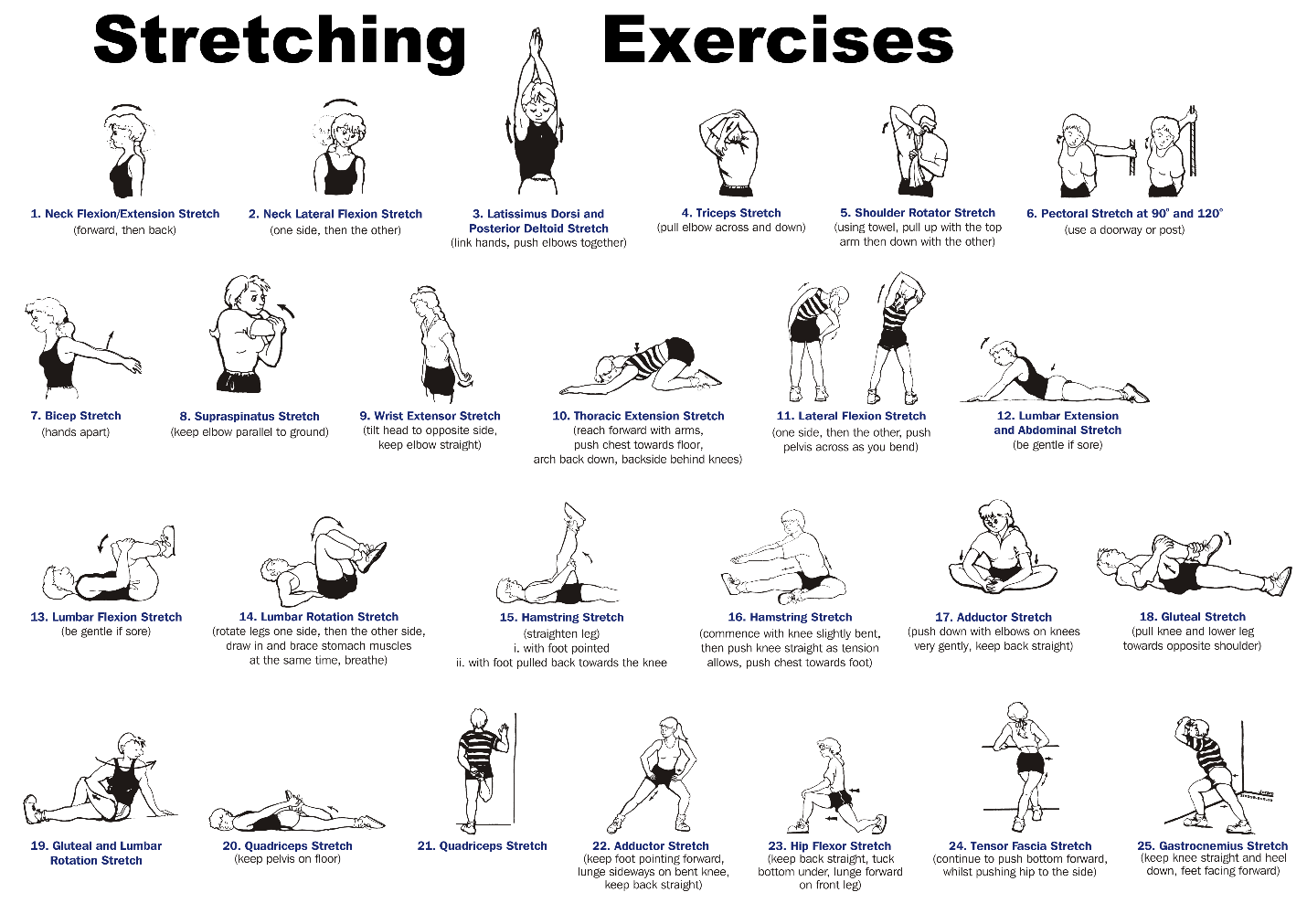 Strength Training: Strength training can be floor exercises, resistance bands, free weights, machines, and/or yoga.  Combining light weights with a high number of repetitions is better than pumping very heavy iron.Hydration/Nutrition:  Hydration, hydration, hydration. Don’t wait till you’re thirsty to hydrate your body. Drink water prior to working out.  Your body also needs balanced nutrition. Top food choices for runners:BananasBerriesPeanut butterBroccoliLow fat yogurtSkim milkLean beefSalmon OatmealWhole wheat pastaWeek 1
Monday:  Cross train or rest.
Tuesday: 3 mile run. 
Wednesday:  5 x 400 Interval workout. 5 hard 400 meters with a jogging or walking 400 recovery in between.
Thursday:  3 mile run.
Friday:  Rest. 
Saturday: 3 mile run.
Sunday:  5 mile run.Week 2 Monday: Cross train or rest. 
Tuesday:  3 mile run. 
Wednesday: 30 minutes with 5 to 10 minutes easy running followed by 15-20 minutes at a pace that is comfortably hard then follow with a 5 to 10 minute cooling down.
Thursday:  3 mile run. 
Friday:  Rest.
Saturday: 3 mile run fast.
Sunday: 5 mile run.Week 3
Monday:  Cross train or rest.
Tuesday: 3 mile run. 
Wednesday:  6 x 400 Interval workout. 6 hard 400 meters with a jogging or walking 400 recovery in between.
Thursday: 3 mile run. 
Friday:  Rest. 
Saturday: 4 mile run. 
Sunday: 6 mile run.Week 4Monday:  Cross train or rest. 
Tuesday: 3 mile run.
Wednesday:  35 minutes with 5 to 10 minutes easy running followed by 15-20 minutes at a pace that is comfortably hard then follow with a 5 to 10 minute cooling down.
Thursday:  3 mile run.
Friday:  Rest. 
Saturday:  Rest  
Sunday: 5K test.Week 5
Monday: Cross train or rest.
Tuesday:  3 mile run. 
Wednesday: 7 x 400 Interval workout. 7 hard 400 meters with a jogging or walking 400 recovery in between.
Thursday:  3 mile run. 
 Friday:  Rest. 
Saturday:  4 mile run fast.
Sunday:  6 mile run.Week 6
Monday: Cross train or rest. 
Tuesday: 3 mile run.
Wednesday: 40 minutes with 5 to 10 minutes easy running followed by 15-20 minutes at a pace that is comfortably hard then follow with a 5 to 10 minute cooling down. 
Thursday: 3 mile run. 
Friday:  Rest. 
Saturday: Rest. 
Sunday:  5K Race!